Lampiran 01RPPHRENCANA PELAKSANAAN PEMBELAJARAN HARIAN (RPPH)RAUDATHUL ATHFAL AR-RIDHO  AJARAN 2021/2022Semsester/Minggu/Hari ke	: 2/1/1Hari, tanggal	: Senin, 6 Juni 2022Kelompok usia	: 5-6 TahunTema/Subtema/Sub Subtema	: Rekreasi/ Kendaraan Darat/ Mobil BusKompetensi Dasar (KD)	: 1.2,2.2, 2.3, 2.5, 2.6, 2.7, 3.1, 4.1, 3.6, 4.6, 3.8, 4.8, 3.11, 4.11Materi Kegiatan	: - Menghargai hasil karya orang lainMengetahui sebab akibatMengikuti aturanMemperhatikan orang lain berbicaraMengenal konsep warnaTertarik aktivitas seniMengucapkan salam masuk dalam SOP penyambutan dan penjemputanDoa sebelum dan sesudah belajar serta mengenal aturan masuk kedalan SOP pembukaan dan penutupan.Menyakan Hari, Tanggal, Bulan dan TahunMencuci tangan masuk dalam SOP sebelum dan sesudah makan.Alat dan bahan	: Gambar hitam putih (Mobil Bus ), pasir berwarna, dan lem.KEGIATAN PEMBUKAPenerapan SOP pembukaanMengenalkan Jenis kendaraan daratKEGIATAN INTIMenanyakan siapa yang tau apa saja kendaraan daratMembuka gambar pesawatMenjelaskan tentang kendaraan daratMengajak anak untuk mewarnai menggunakan pasir warnaRECALLINGMerapikan alat-alat yang telah digunakanDiskusi tentang perasaan diri selama melakukan kegiatanBila ada perilaku yang kurang tepat harus di diskusikan bersamaPenguatan pengetahuan yang didapat anakKEGIATAN PENUTUPMenanyakan perasaan selama hari iniBerdiskusi kegiatan apa saja yang sudah dimainkannya hari ini dan mainan apa yang paling disukaiBercerita pendek yang berisi pesan-pesanMenginformasikan kegiatan untuk besokPenerapan SOP penutupanRENCANA PENILAIANSikapMenaanti peraturanMenggunakan kata sopan pada saat bertanyaPengetahuan dan keterampilanDapat menyebutkan jenis kendaraan daratDapat mengikuti intruksi dari guruDapat menceritakan hasil mewarnai yang telah dilakukan.MengetahuiKepala Sekolah	                      Guru Kelas	PenelitiWilda Ariyanti Nasution,S.Sos,S.Pd.i	          Suci Lestari, S.Pd                Marwiani WidiaRENCANA PELAKSANAAN PEMBELAJARAN HARIAN (RPPH)RAUDATHUL ATHFAL AJARAN 2021/2022Semsester/Minggu/Harike	: 2/2/3Hari, tanggal	: Rabu, 8 Juni  2022Kelompok usia	: 5-6 TahunTema/Subtema/Sub Subtema     	: Rekreasi/ Kendaraan Darat/ Mobil BusKompetensi Dasar (KD)            	: 1.2,2.2, 2.3, 2.5, 2.6, 2.7, 3.1, 4.1, 3.6, 4.6, 3.8,   4.8, 3.11, 4.11Materi Kegiatan 		:	- Menghargai hasil karya orang lainMengetahui sebab akibatMengikuti aturanMemperhatikan orang lain berbicaraMengenal konsep warnaTertarik aktivitas seniMengucapkan salam masuk dalam SOP penyambutan dan penjemputanDoa sebelum dan sesudah belajar serta mengenal aturan masuk kedalan SOP pembukaan dan penutupan.Menyakan Hari, Tanggal, Bulan dan Tahun Mencuci tangan masuk dalam SOP sebelum dan sesudah makan.Alat dan bahan : Gambar hitam putih (mobil bus), pasir berwarna dan lemKEGIATAN PEMBUKAPenerapan SOP pembukaanMengenalkan Jenis-Jenis kendaraan daratB.  KEGIATAN INTIMenanyakan siapa yang tau apa saja kendaraan daratMembuka gambar busMenjelaskan tentang kendaraan daratMengajak anak untuk mewarnai menggunakan pasir warnaRECALLINGMerapikan alat-alat yang telah digunakanDiskusi tentang perasaan diri selama melakukan kegiatanBila ada perilaku yang kurang tepat harus di diskusikan bersamaPenguatan pengetahuan yang didapat anakKEGIATAN PENUTUPPerasaan selama hari iniBerdiskusi kegiatan apa saja yang sudah dimainkannya hari ini dan mainan apa yang paling disukaiBercerita pendek yang berisi pesan-pesanMenginformasikan kegiatan untuk besokPenerapan SOP penutupanRENCANA PENILAIAN1.SikapMenaanti peraturanMenggunakan kata sopan pada saat bertanya.2.Pengetahuan dan keterampilanDapat menyebutkan jenis-jenis kendaraan daratDapat menyebutkan warna-warna kendaraan daratDapat mengikuti intruksi dari guruDapat menceritakan hasil mewarnai yang telah dilakukan.MengetahuiKepala Sekolah	                      Guru Kelas	PenelitiWilda Ariyanti Nasution,S.Sos,S.Pd.i	          Suci Lestari, S.Pd                Marwiani WidiaRENCANA PELAKSANAAN PEMBELAJARAN HARIAN (RPPH)RAUDATHUL ATHFAL AJARAN 2021/2022Semsester/Minggu/Harike 	: 2/3/3Hari, tanggal	: Jumat, 10 Juni  2022Kelompok usia	: 5-6 TahunTema/Subtema/Sub Subtema	: Rekreasi/ Wisata Alam/ pegununganKompetensi Dasar (KD)	: 1.2,2.2, 2.3, 2.5, 2.6, 2.7, 3.1, 4.1, 3.6, 4.6, 3.8, 4.8, 3.11, 4.11Materi Kegiatan 	:	- Menghargai hasil karya orang lainMengetahui sebab akibatMengikuti aturanMemperhatikan orang lain berbicaraMengenal konsep warnaTertarik aktivitas seniMengucapkan salam masuk dalam SOP penyambutan dan penjemputanDoa sebelum dan sesudah belajar serta mengenal aturan masuk kedalan SOP pembukaan dan penutupan.Menanyakan Hari, Tanggal, Bulan dan TahunMencuci tangan masuk dalam SOP sebelum dan sesudah makan.Alat dan bahan 	: Gambar hitam putih (pegunungan), pasir warnaKEGIATAN PEMBUKAPenerapan SOP pembukaanMengenalkan tempat-tempat wisata yang ada dialam  KEGIATAN INTIMenanyakan apa saja yang ada pada gambar tersebutMembuka gambar pegununganMenjelaskan tentang manfaat pegununganMengajak anak untuk mewarnai menggunakan pasir warnaRECALLINGMerapikan alat-alat yang telah digunakanDiskusi tentang perasaan diri selama melakukan kegiatanBila ada perilaku yang kurang tepat harus di diskusikan bersamaPenguatan pengetahuan yang didapat anakKEGIATAN PENUTUPMenanyakan perasaan selama hari iniBerdiskusi kegiatan apa saja yang sudah dimainkannya hari ini dan mainan apa yang paling disukaiBercerita pendek yang berisi pesan-pesanMenginformasikan kegiatan untuk besokPenerapan SOP penutupanRENCANA PENILAIANSikapMenaanti peraturanMenggunakan kata sopan pada saat bertanyaPengetahuan dan keterampilanAnak didorong untuk bertanya tentang objek yang diamatiDapat menyebutkan warna-warna pada gambarDapat mengikuti intruksi dari guruDapat menceritakan hasil mewarnai yang telah dilakukan.MengetahuiKepala Sekolah	                      Guru Kelas	PenelitiWilda Ariyanti Nasution,S.Sos,S.Pd.i	          Suci Lestari, S.Pd                Marwiani WidiaRENCANA PELAKSANAAN PEMBELAJARAN HARIAN (RPPH)RAUDATHUL ATHFAL AJARAN 2021/2022Semsester/Minggu/Harike       : 2/2/4Hari, tanggal	: Sabtu, 11 Juni  2022Kelompok usia	: 5-6 TahunTema/Subtema/Sub Subtema  : Rekreasi/ Margasatwa/ Kebun BinatangKompetensi Dasar (KD)          : 1.2,2.2, 2.3, 2.5, 2.6, 2.7, 3.1, 4.1, 3.6, 4.6, 3.8, 4.8, 3.11, 4.11Materi Kegiatan : - Menghargai hasil karya orang lainMengetahui sebab akibatMengikuti aturanMemperhatikan orang lain berbicaraMengenal konsep warnaTertarik aktivitas seniMengucapkan salam masuk dalam SOP penyambutan dan penjemputanDoa sebelum dan sesudah belajar serta mengenal aturan masuk kedalan SOP pembukaan dan penutupan.Menyakan Hari, Tanggal, Bulan dan TahunMencuci tangan masuk dalam SOP sebelum dan sesudah makan.Alat dan bahan  : Gambar hitam putih (Pegunungan), pasir warnaKEGIATAN PEMBUKA1.Penerapan SOP pembukaan2.Mengenalkan berbagai macam apa-apa saja yang ada didaerah pegunungan KEGIATAN INTIMenanyakan siapa yang pernah pergi kekebun gunungMembuka gambar pegununganMengajak anak untuk mewarnai menggunakan pasir warnaRECALLINGMerapikan alat-alat yang telah digunakanDiskusi tentang perasaan diri selama melakukan kegiatanBila ada perilaku yang kurang tepat harus di diskusikan bersamaPenguatan pengetahuan yang didapat anakKEGIATAN PENUTUPMenanyakan perasaan selama hari iniBerdiskusi kegiatan apa saja yang sudah dimainkannya hari ini dan mainan apa yang paling disukaiBercerita pendek yang berisi pesan-pesanMenginformasikan kegiatan untuk besokPenerapan SOP penutupanRENCANA PENILAIANSikapMenaanti peraturanMenggunakan kata sopan pada saat bertanyaPengetahuan dan keterampilanDapat menyebutkan apa-apa saja yang ada digunungDapat menyebutkan warna pada gunungDapat mengikuti intruksi dari guruDapat menceritakan hasil mewarnai yang telah dilakukan.MengetahuiKepala Sekolah	                      Guru Kelas	PenelitiWilda Ariyanti Nasution,S.Sos,S.Pd.i	          Suci Lestari, S.Pd                Marwiani WidiaLampiran 02 Lembar ObservasiLampiran 03Rubrk Hasil PenelitianTabel 4.1 Rubrik Hasil Penelitian Kemampuan Meningkatkan Motorik Halus Anak PrasiklusKeterangan :BB = Kategori Kreativitas Sangat Rendah dengan nilai 1MB = Kategori Kreativitas Rendah dengan nilai 2-5BSH = Kategori Kreativitas Sedang dengan nilai 6-8BSB = Kategori Kreativitas Tinggi dengan nilai 9-12Tabel 4.3 Hasil Penelitian Kemampuan Meningkatkan Motorik Halus Anak Siklus IKeterangan :BB = Kategori Kreativitas Sangat Rendah dengan nilai 1MB = Kategori Kreativitas Rendah dengan nilai 2-5BSH = Kategori Kreativitas Sedang dengan nilai 6-8BSB = Kategori Kreativitas Tinggi dengan nilai 9-12Tabel 4.5  Hasil Penelitian Kemampuan Meningkatkan Motorik Halus Anak Siklus IIKeterangan :BB = Kategori Kreativitas Sangat Rendah dengan nilai 1MB = Kategori Kreativitas Rendah dengan nilai 2-5BSH = Kategori Kreativitas Sedang dengan nilai 6-8BSB = Kategori Kreativitas Tinggi dengan nLampiran 04Dokumentasi Kegiatan Prasiklus  di RA Ar-Ridho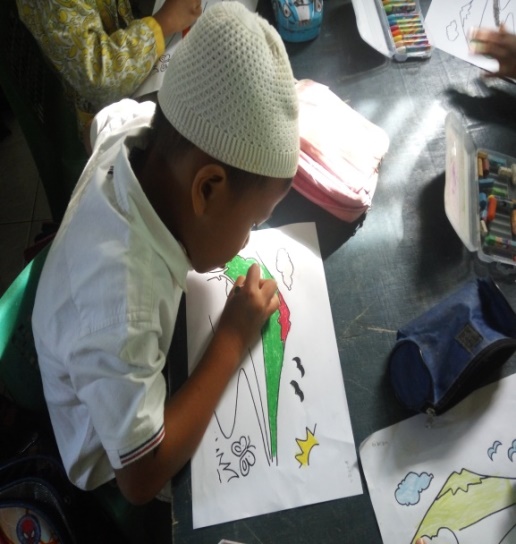 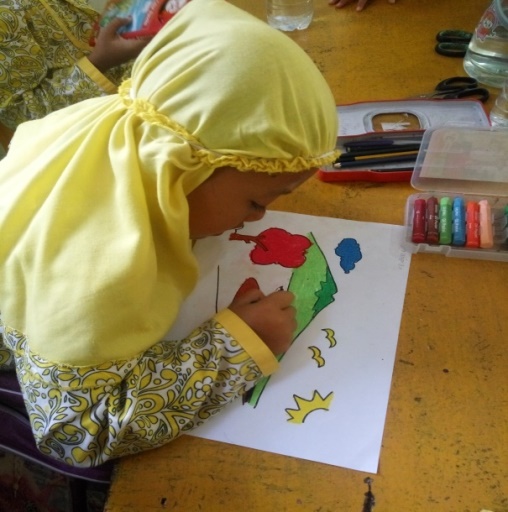 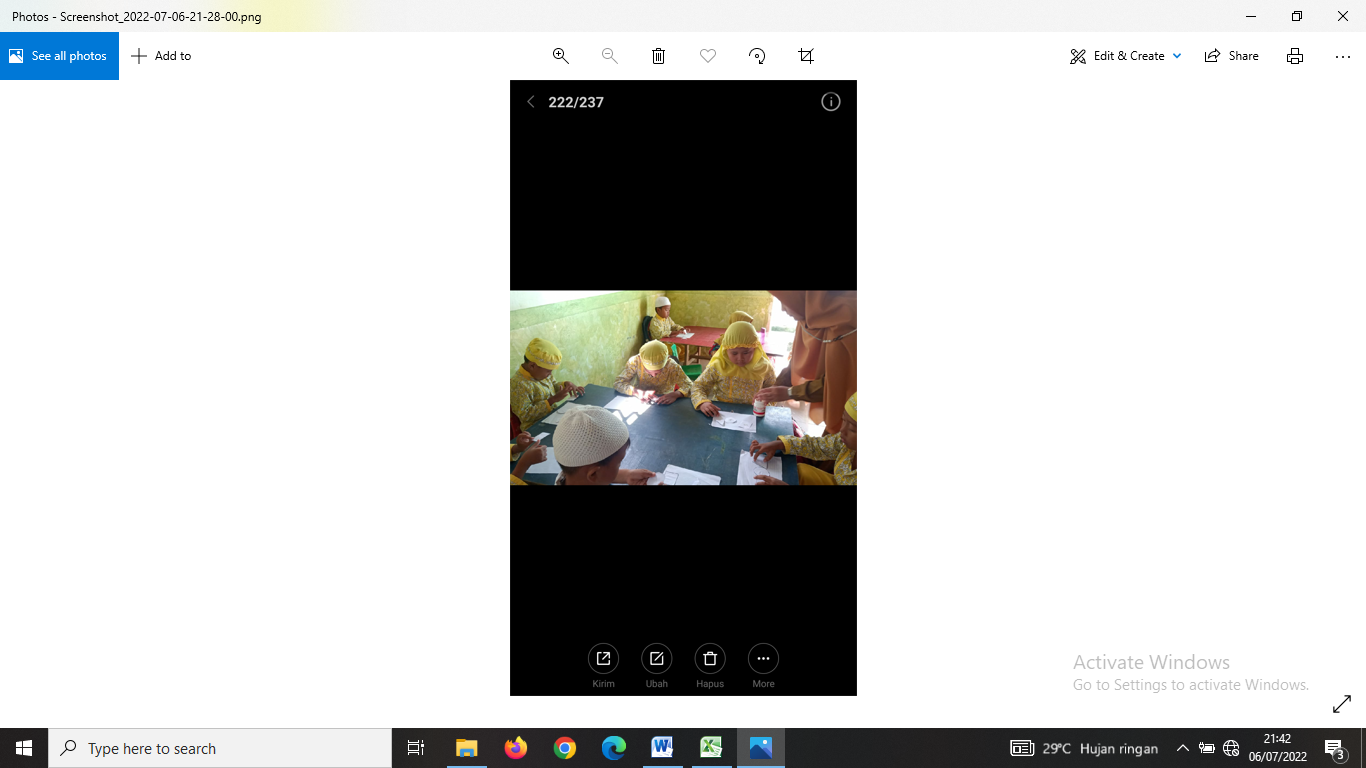 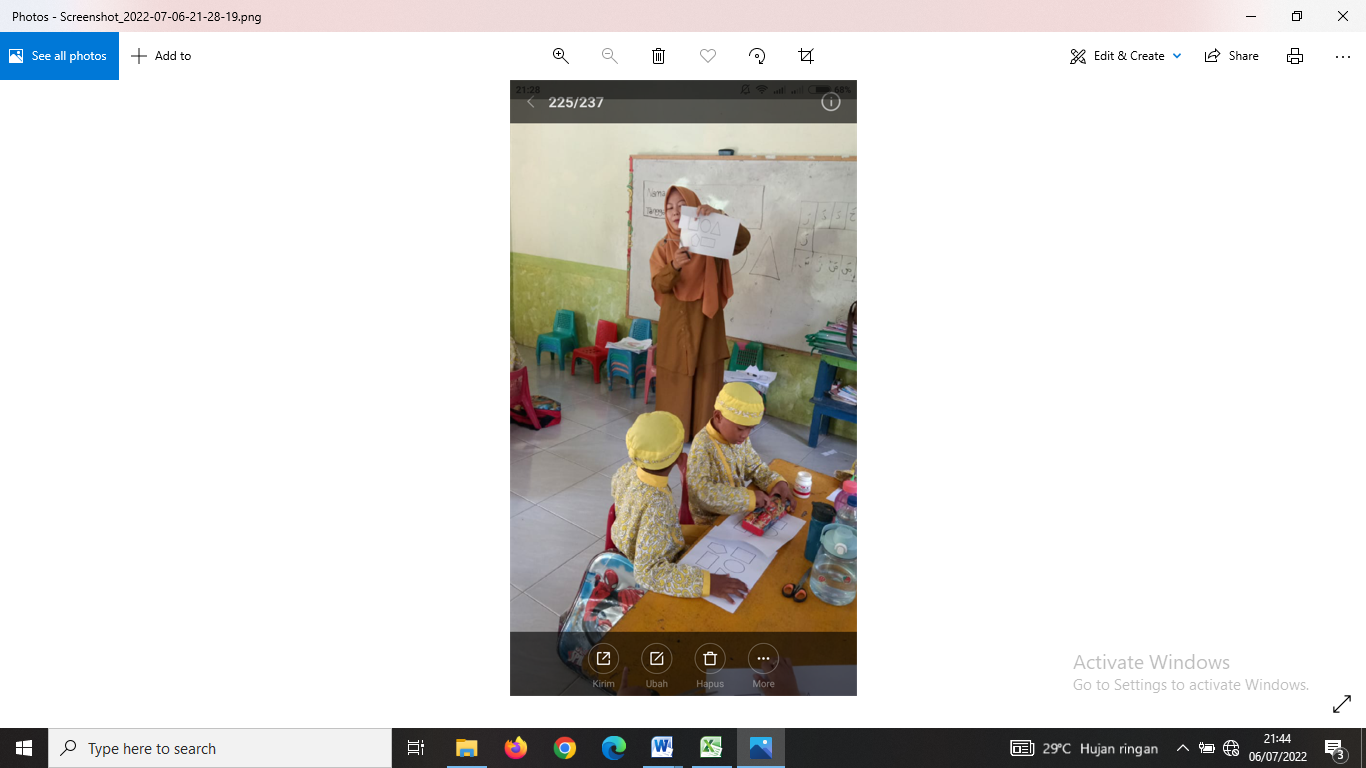 Kegiatan  Siklus I Di RA Ar-Ridho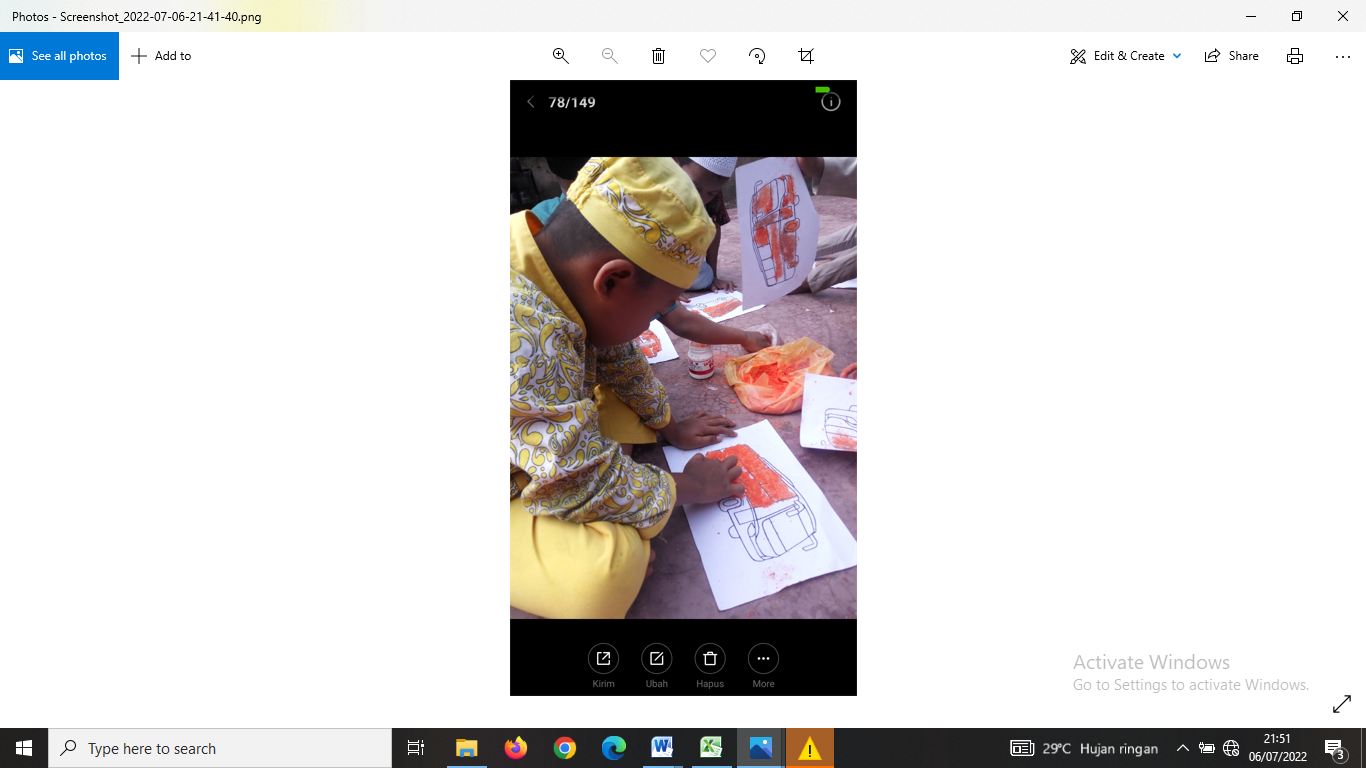 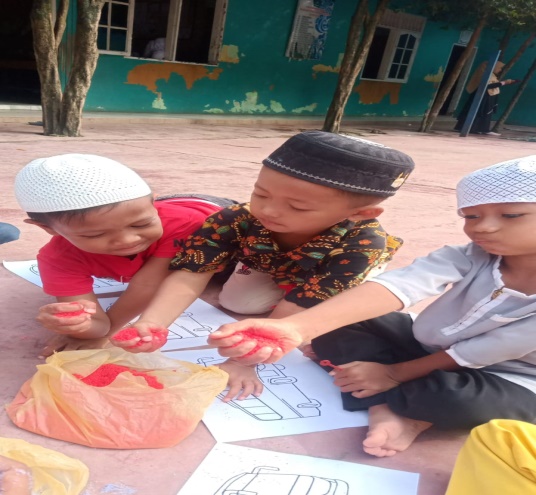 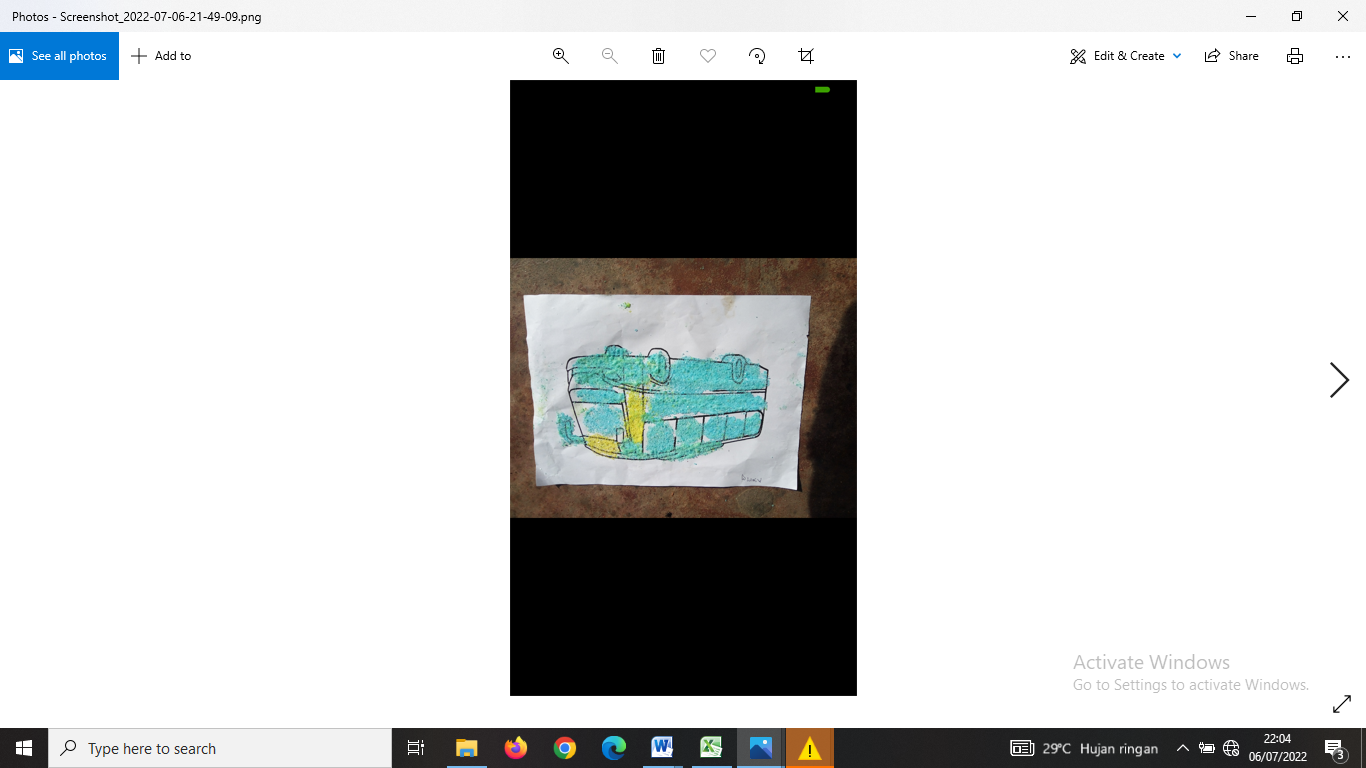 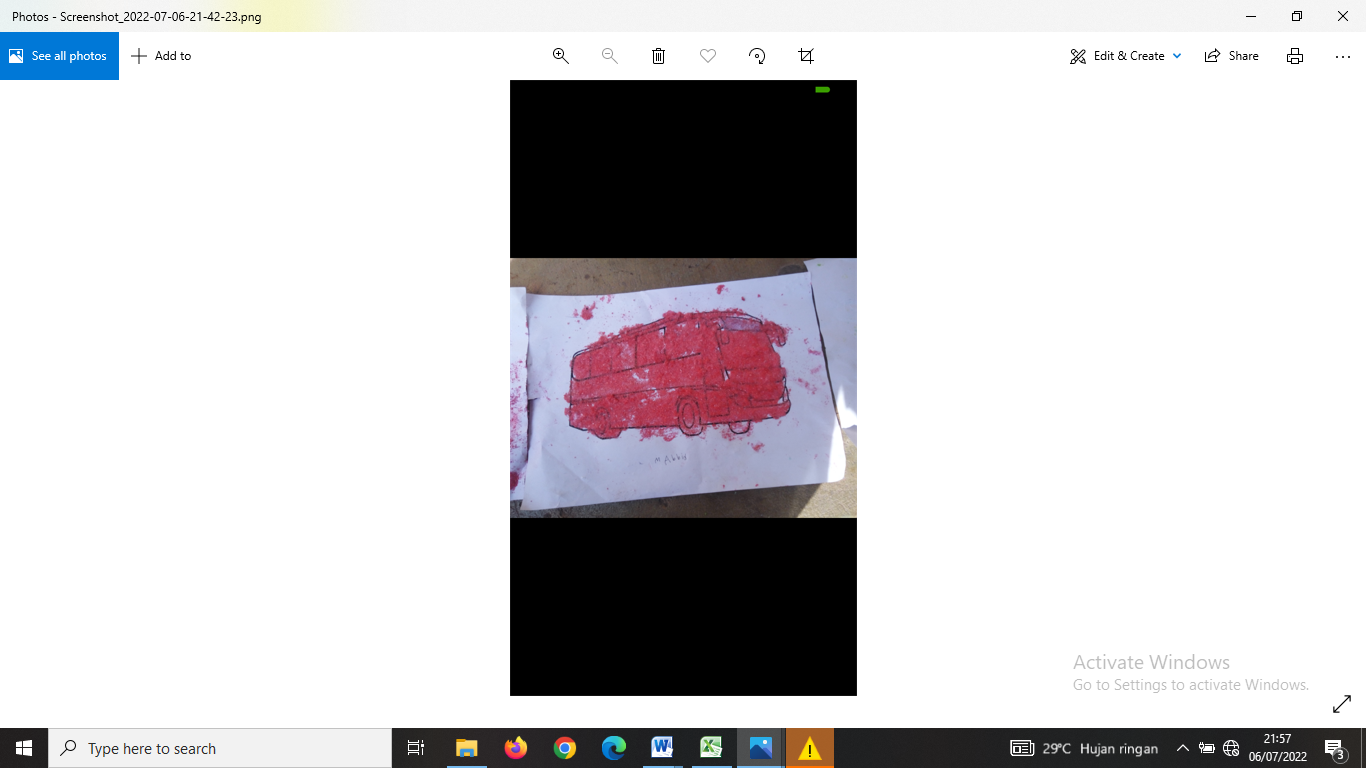 Kegiatan Siklus II di RA Ar-Ridho 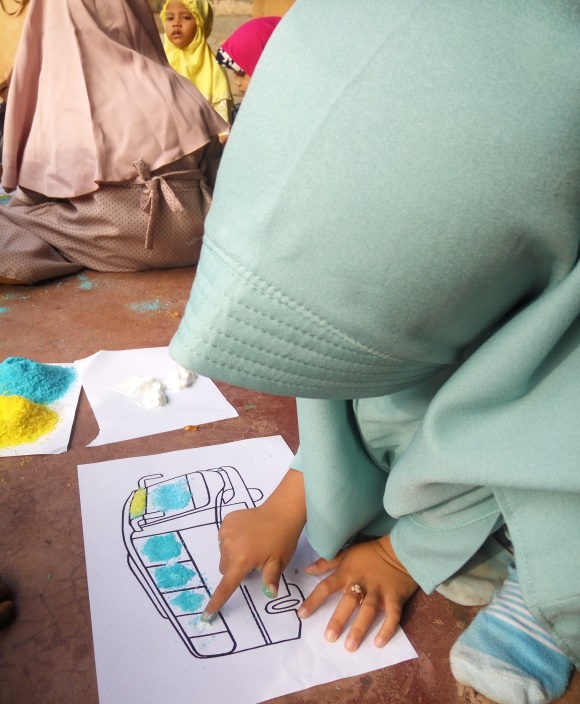 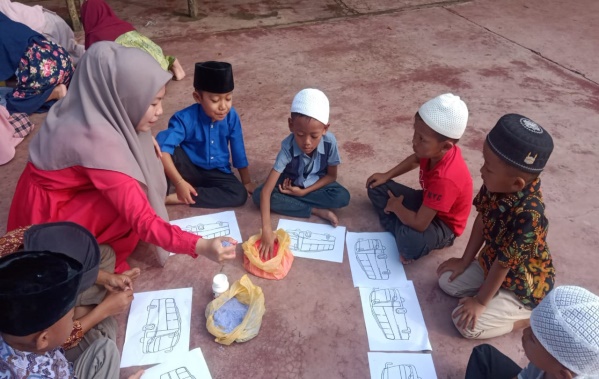 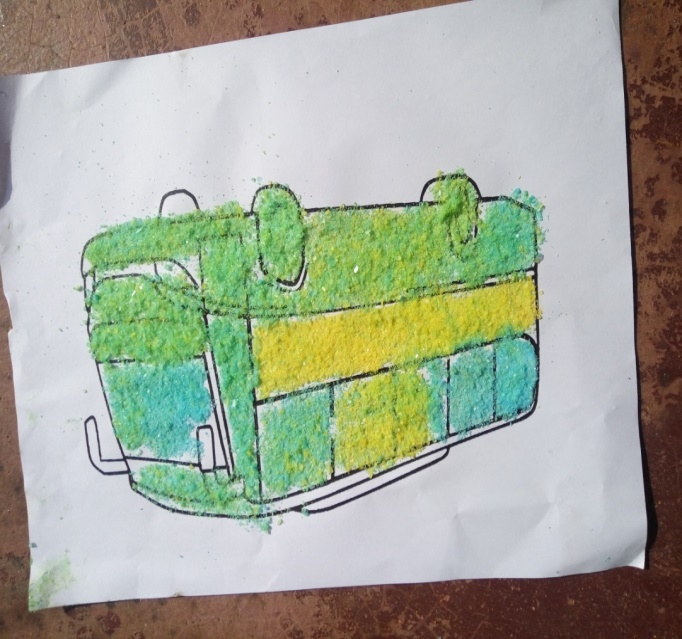 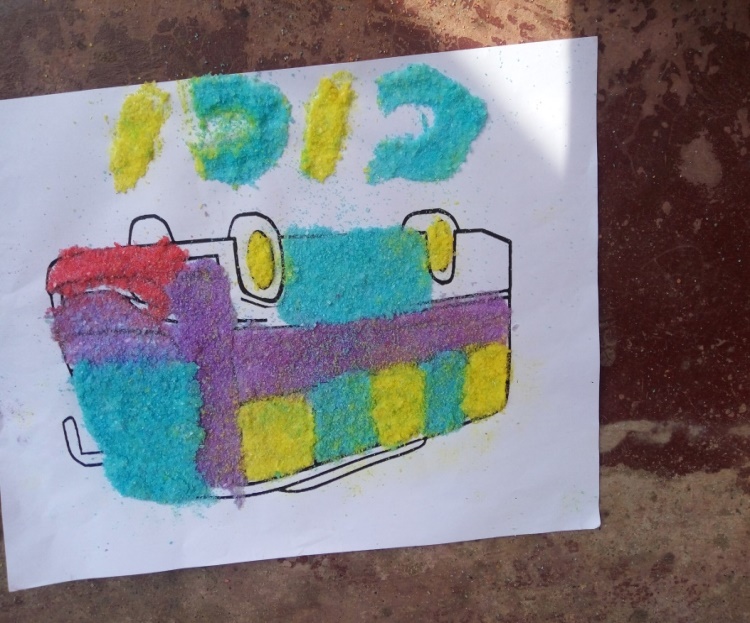 NoNama SiswaAnak Mampu Menempel Pasir Warna Dengan RapiAnak Mampu Menempel Pasir Warna Dengan RapiAnak Mampu Menempel Pasir Warna Dengan RapiAnak Mampu Menempel Pasir Warna Dengan RapiAnak Mampu Menggenggam Dan Meremas Pasir WarnaAnak Mampu Menggenggam Dan Meremas Pasir WarnaAnak Mampu Menggenggam Dan Meremas Pasir WarnaAnak Mampu Menggenggam Dan Meremas Pasir WarnaMengkordinasikan Antara Mata Dan TanganMengkordinasikan Antara Mata Dan TanganMengkordinasikan Antara Mata Dan TanganMengkordinasikan Antara Mata Dan TanganNoNama SiswaBBMBBSHBSBBBMBBSHBSBBBMBBSHBSBNoNama Siswa1234123412341.Anindia √√√2.Arkan √√√3.Arsy √√√4.Astri √√√5.Bagas √√√6.Cheryl √√√7.Daffa √√√8.Farel √√√9.Fatchul √√√10.Gendish √√√11.Gibran √√√12.Hafis √√√13.Hasby √√√14.Hunafa √√√15.Julpan √√√16.Keyza √√√17.Khairul √√√18.M. Abbid √√√19.M Adam √√√20.M Fathan√√√21.Mujahidah √√√22.Rafif √√√23.Rayfan √√√24.Raysa √√√25.Repan √√√NoNama SiswaAnak Mampu Menempel Pasir Warna Dengan RapiAnak Mampu Menempel Pasir Warna Dengan RapiAnak Mampu Menempel Pasir Warna Dengan RapiAnak Mampu Menempel Pasir Warna Dengan RapiAnak Mampu Menggenggam Dan Meremas Pasir WarnaAnak Mampu Menggenggam Dan Meremas Pasir WarnaAnak Mampu Menggenggam Dan Meremas Pasir WarnaAnak Mampu Menggenggam Dan Meremas Pasir WarnaMengkordinasikan Antara Mata Dan TanganMengkordinasikan Antara Mata Dan TanganMengkordinasikan Antara Mata Dan TanganMengkordinasikan Antara Mata Dan TanganTotal/SkorKategoriNoNama SiswaBBMBBSHBSBBBMBBSHBSBBBMBBSHBSBTotal/SkorKategoriNoNama Siswa123412341234Total/SkorKategori1.Anindia √√√3MB2.Arkan √√√4MB3.Arsy √√√3MB4.Astri √√√5MB5.Bagas √√√3MB6.Cheryl √√√3MB7.Daffa √√√5MB8.Farel √√√4MB9.Fatchul √√√6BSH10.Gendish √√√4MB11.Gibran √√√3MB12.Hafis √√√9BSB13.Hasby √√√3MB14.Hunafa √√√4MB15.Julpan √√√4MB16.Keyza √√√3MB17.Khairul √√√3MB18.M. Abbid √√√5MB19.M. Adam√√√3MB20.M.Fathan √√√5MB21.Mujahidah √√√4MB22.Rafif √√√3MB23.Rayfan √√√4MB24.Raysa √√√4MB25.Repan √√√4MBJumlahJumlahJumlahJumlahJumlahJumlahJumlahJumlahJumlahJumlahJumlahJumlahJumlahJumlah108BSB = 1Nilai Rata-RataNilai Rata-RataNilai Rata-RataNilai Rata-RataNilai Rata-RataNilai Rata-RataNilai Rata-RataNilai Rata-RataNilai Rata-RataNilai Rata-RataNilai Rata-RataNilai Rata-RataNilai Rata-RataNilai Rata-Rata4,32 %4,32 %Jumlah Ketuntasan Belajar >85 %Jumlah Ketuntasan Belajar >85 %Jumlah Ketuntasan Belajar >85 %Jumlah Ketuntasan Belajar >85 %Jumlah Ketuntasan Belajar >85 %Jumlah Ketuntasan Belajar >85 %Jumlah Ketuntasan Belajar >85 %Jumlah Ketuntasan Belajar >85 %Jumlah Ketuntasan Belajar >85 %Jumlah Ketuntasan Belajar >85 %Jumlah Ketuntasan Belajar >85 %Jumlah Ketuntasan Belajar >85 %Jumlah Ketuntasan Belajar >85 %Jumlah Ketuntasan Belajar >85 % (4%) (4%)NoNama SiswaAnak Mampu Menempel Pasir Warna Dengan RapiAnak Mampu Menempel Pasir Warna Dengan RapiAnak Mampu Menempel Pasir Warna Dengan RapiAnak Mampu Menempel Pasir Warna Dengan RapiAnak Mampu Menggenggam Dan Meremas Pasir WarnaAnak Mampu Menggenggam Dan Meremas Pasir WarnaAnak Mampu Menggenggam Dan Meremas Pasir WarnaAnak Mampu Menggenggam Dan Meremas Pasir WarnaMengkordinasikan Antara Mata Dan TanganMengkordinasikan Antara Mata Dan TanganMengkordinasikan Antara Mata Dan TanganMengkordinasikan Antara Mata Dan TanganTotal/SkorKategoriNoNama SiswaBBMBBSHBSBBBMBBSHBSBBBMBBSHBSBTotal/SkorKategoriNoNama Siswa123412341234Total/SkorKategori1.Anindia √√√10BSB2.Arkan √√√7BSH3.Arsy √√√10BSB4.Astri √√√7BSH5.Bagas √√√11BSB6.Cheryl √√√9BSB7.Daffa √√√10BSB8.Farel √√√9BSB9.Fatchul √√√10BSB10.Gendish √√√10BSB11.Gibran √√√9BSB12.Hafis √√√10BSB13.Hasby √√√9BSB14.Hunafa √√√8BSH15.Julpan √√√7BSH16.Keyza √√√6MB17.Khairul √√√9BSB18.M. Abbid √√√9BSB19.M. Adam√√√9BSB20.M.Fathan √√√7BSH21.Mujahidah √√√10BSB22.Rafif √√√6MB23.Rayfan √√√9BSB24.Raysa √√√8BSH25.Repan √√√11BSBJumlahJumlahJumlahJumlahJumlahJumlahJumlahJumlahJumlahJumlahJumlahJumlahJumlahJumlah220BSB = 17Nilai Rata-RataNilai Rata-RataNilai Rata-RataNilai Rata-RataNilai Rata-RataNilai Rata-RataNilai Rata-RataNilai Rata-RataNilai Rata-RataNilai Rata-RataNilai Rata-RataNilai Rata-RataNilai Rata-RataNilai Rata-Rata8,8%8,8%Jumlah Ketuntasan belajar > 85Jumlah Ketuntasan belajar > 85Jumlah Ketuntasan belajar > 85Jumlah Ketuntasan belajar > 85Jumlah Ketuntasan belajar > 85Jumlah Ketuntasan belajar > 85Jumlah Ketuntasan belajar > 85Jumlah Ketuntasan belajar > 85Jumlah Ketuntasan belajar > 85Jumlah Ketuntasan belajar > 85Jumlah Ketuntasan belajar > 85Jumlah Ketuntasan belajar > 85Jumlah Ketuntasan belajar > 85Jumlah Ketuntasan belajar > 8568%68%NoNama SiswaAnak Mampu Menempel Pasir Warna Dengan RapiAnak Mampu Menempel Pasir Warna Dengan RapiAnak Mampu Menempel Pasir Warna Dengan RapiAnak Mampu Menempel Pasir Warna Dengan RapiAnak Mampu Menggenggam Dan Meremas Pasir WarnaAnak Mampu Menggenggam Dan Meremas Pasir WarnaAnak Mampu Menggenggam Dan Meremas Pasir WarnaAnak Mampu Menggenggam Dan Meremas Pasir WarnaMengkordinasikan Antara Mata Dan TanganMengkordinasikan Antara Mata Dan TanganMengkordinasikan Antara Mata Dan TanganMengkordinasikan Antara Mata Dan TanganTotal/SkorKategoriNoNama SiswaBBMBBSHBSBBBMBBSHBSBBBMBBSHBSBTotal/SkorKategoriNoNama Siswa123412341234Total/SkorKategori1.Anindia √√√12BSB2.Arkan √√√12BSB3.Arsy √√√12BSB4.Astri √√√7BSH5.Bagas √√√12BSB6.Cheryl √√√12BSB7.Daffa √√√12BSB8.Farel √√√12BSB9.Fatchul √√√12BSB10.Gendish √√√12BSB11.Gibran √√√12BSB12.Hafis √√√12BSB13.Hasby √√√12BSB14.Hunafa √√√12BSB15.Julpan √√√12BSB16.Keyza √√√√9BSB17.Khairul √√√12BSB18.M. Abbid √√√12BSB19.M. Adam√√√10BSB20.M.Fathan √√√12BSB21.Mujahidah √√√12BSB22.Rafif √√√12BSB23.Rayfan √√√7BSH24.Raysa √√√12BSB25.Repan√√√12BSBJumlahJumlahJumlahJumlahJumlahJumlahJumlahJumlahJumlahJumlahJumlahJumlahJumlahJumlah290BSB = 23Nilai Rata-RataNilai Rata-RataNilai Rata-RataNilai Rata-RataNilai Rata-RataNilai Rata-RataNilai Rata-RataNilai Rata-RataNilai Rata-RataNilai Rata-RataNilai Rata-RataNilai Rata-RataNilai Rata-RataNilai Rata-Rata11,611,6Jumlah ketuntasan belajar >85Jumlah ketuntasan belajar >85Jumlah ketuntasan belajar >85Jumlah ketuntasan belajar >85Jumlah ketuntasan belajar >85Jumlah ketuntasan belajar >85Jumlah ketuntasan belajar >85Jumlah ketuntasan belajar >85Jumlah ketuntasan belajar >85Jumlah ketuntasan belajar >85Jumlah ketuntasan belajar >85Jumlah ketuntasan belajar >85Jumlah ketuntasan belajar >85Jumlah ketuntasan belajar >8597,3 %97,3 %